Сценарий праздника для разновозрастной  группы "Золотая Осень"Цель: Создать радостное, приподнятое настроение у детей и родителей, вызвать эмоциональный отклик на происходящее и желание выступать на празднике.Задачи: Формировать представление об осени, как о щедром, благодатном и красивом времени года.               Закреплять знание детей о грибах, фруктах и овощах.               Развивать речевой словарь, память, мышление, вокальные умения и способности в игре на  музыкальных инструментах.               Учить выразительно передавать игровые образы при помощи танцевальных навыков.               Развивать внимание, ловкость, координацию в музыкальных играх.Под веселую музыку дети вместе с Ведущей  входят в зал, становятся полукругом.Ведущая: Заглянул сегодня праздник в каждый дом                   Потому что бродит Осень за окном                   Заглянул осенний праздник в детский сад,                   Чтоб порадовать и взрослых, и ребят.Диана. Музыкальный зал у нас        В год украшен только раз        Листьями, грибами –        Посмотрите сами.                         Ксеня. Разукрасила все осень                                 Ясень лист осенний сбросил                                 И лежит ковер цветной                                 Предо мною и тобой.Дима П. Осень золото роняет        Осень птичек угоняет        До свиданья, лес и луг        Мы летим на теплый юг!          Андрюша. Утром мы во двор идем                Листья сыплются дождем                Под ногами шелестят                И летят, летят, летят…              Песня «Тише-тише тишина».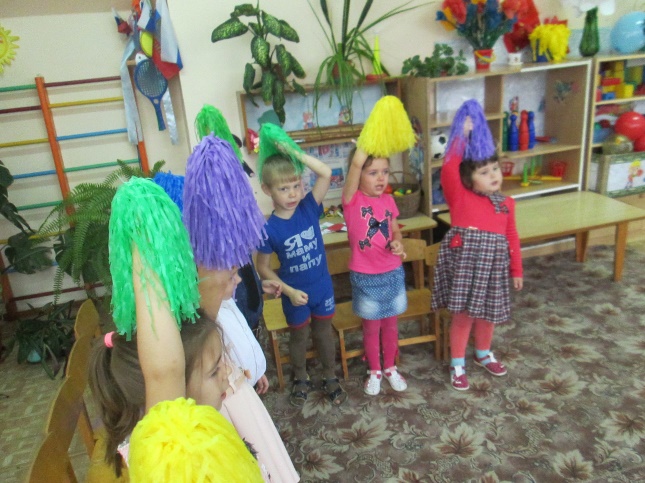 Звучит фонограмма дождя, грома.Ведущая: Слышу, как грохочет гром                   Вижу тучку за окном                   Ветер тучку подгоняет                   Тучка капельки роняет                       А не позвать ли нам Тучку в гости? Она веселая девочка и тоже любит играть. Давайте вместе крикнем: «Тучка!»Звучит веселая музыка. Тучка пробегает по залу и машет на детей дождиком. Становится в центре.Ведущая: Здравствуй, Тучка-озорница                   Будешь с нами веселиться?                   Мы про Тучку танец знаем                   И тебе его подарим.Музыкально-ритмическая композиция «Тучка»Тучка: Тучку нечего бояться              С Тучкой можно поиграть              Будем-будем грустный дождик              Вместе в радость превращать!Песенка «Кап-кап на дорожки» Ведущая: Кто бы Осени сказал:                  Заходи в наш светлый зал                  Вместе мы попросим:                  Заходи к нам, Осень!Звучит музыка, кружась, входит Осень.Осень: Меня вы звали? Вот и я             Привет осенний вам, друзья             Я Осень золотистая на праздник к вам пришла             Осенние подарки для всех я принесла             Все скорее в круг вставайте             И со мною поиграйте.Игра «Листик желтый»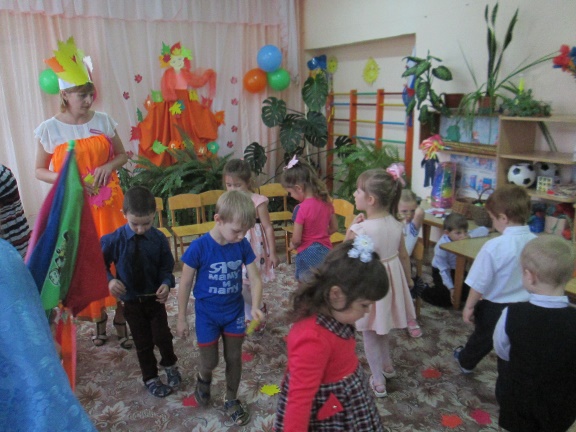 Ведущая: Осень, а ребята выучили стихи. Хочешь послушать?Лера. Осень, осень озорная        Ты такая золотая        Даришь детям настроенье        И подарки, и веселье.    Вика.      Ждем тебя мы целый год                                                                                             Скоро ль Осень подойдет –       Урожай большой, цветы      Очень много красоты!Дима Н.  Дождик – кап!        Дождик – тук.        Музыка осенняя        Это значит у дождя        Такое настроение.Осень: Ребята, а вы, правда, дождика-то не боитесь? Тогда поиграем в игру «Солнышко и дождик».Игра «Солнышко и дождик» .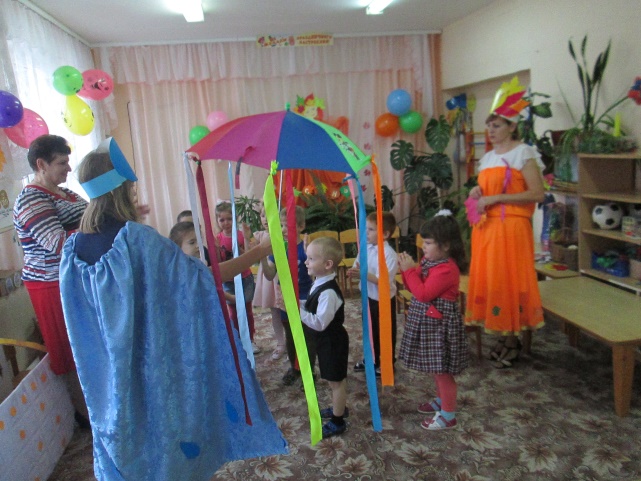 Во время игры «тучка» уходит из зала с зонтом.Осень: Прогуляюсь в огород             Посмотрю, что там растет             Все ли фрукты там дозрели             Все ли овощи поспели?                     Ходит, прислушивается.             Слышу, кто-то тараторит             Овощи в корзинке спорят.Огурец: Я зеленый огурец               Сочный яркий молодец               Цветом я своим горжусь               Показаться не стыжусь.Горох: Я зелененький горох             Цветом тоже я не плох             Я в землице не сижу             С высоты на всех гляжу.Баклажан: Я красавец баклажан                     Фиолетовый кафтан                     Благородный редкий цвет                     Я, друзья, интеллигент.Перчик: А про Перчик вы, друзья,                Не забыли? Это я!                Смотрите все, как я хорош                И где еще такой найдешь?                А витаминов – целый ряд                И я полезен, говорят!Морковь: Не хвалитесь вы, друзья                   Всех красивей – это я                   Я морковка, ярче всех                   У меня большой успех!Помидор: Всех красивей Помидор                  Оторвать не можешь взор                  Я – красивый, ярко-красный                  У меня кафтан атласный.Картошка: Я – картошка, загляденье                     Я – картошка, объеденье                     Без меня – нет, нет!                     Не получится обед.Свекла: У меня кафтан бардовый                Очень тонкий, нежный новый                Заглядишься на меня                Всех красивей – это я!Капуста: Чтобы всем вам было пусто                 Я красивей всех, Капуста                 Середина белая, потому что спелая                 А края зеленые, сочные ядреные.Лук: Ох, как ты разлапушилась          Больно сильно загордилась          Мой цвет самый дорогой,          Потому что золотой          Не согласен кто со мной          Будет слезы лить рекой!Осень: Успокойтесь, успокойтесь             И, пожалуйста, не ссорьтесь             Всех я помирить хочу             Спор ненужный прекращу             Важна польза, а не цвет             Вот вам Осени ответ             Все вкусны вы, все полезны             Прогоняете болезни.                       И на радости сейчас                       Мы споем сейчас для вас!                       Песня «Серый дождик».Ведущая: Осень, а что у тебя в корзинке?Осень: У меня в корзинке овощи и фрукты. Но они перемешались, и теперь я не знаю из чего варить компот, а из чего – суп. Помогите разобраться: где овощи, а где фрукты?Игра «Кто быстрее»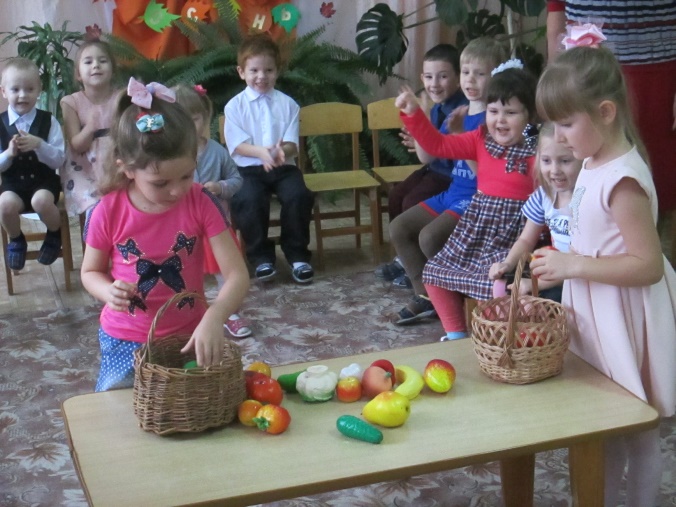 Осень:Все умеете, ребята,                 И играть, и  танцевать               А загадки загадаю-               Сможете их разгадать?Загадки Осени:Молоко над речкой плыло,Ничего не видно былоРастворилось молоко-Стало видно далеко?                            Наряд ее мягкий чудесен                            Нет дерева сердцу милей                          И столько задумчивых песен                           Поется в народе о ней!Пришла без красок и без кистиИ перекрасила все листья.                     Мочет поле, лес и луг,                     Город, дом и все вокруг!                    Облаков и туч он вождь,                    Ты же знаешь, это ------------.Ведущая: Мы праздник продолжаем                  И вновь стихи читаем.Андрюша. Осень золотая снова к нам пришла        Птиц собрала в стаи, им на юг пора        Скоро бурый мишка будет крепко спать        И пора зайчишке шубку поменять.                         Диана. Осень золотая листики срывает                                 А они по ветру кружатся, летят                                 Красные рябинки нагибают спинки                                 А березки белые золотом горятКсеня. Вот уже все ближе капельки дождя        И пургою рыжей Осень замела        «Подожди прощаться – просит детвора, –        Дай полюбоваться, Осень, на тебя!»Осень: Рада я, что вы меня, дети, уважаете             Песнями, стихами, танцами встречаете.                                  Очень весело мне было                                  Всех ребят я полюбила                                  Но прощаться нам пора.                                  Что же делать.… Ждут дела.Ведущая: Золотая волшебница Осень,                   Подожди, не спеши уходить                   На прощанье чудесную музыку                   Хотим мы тебе подарить.Шумовой оркестр «Осенняя мелодия»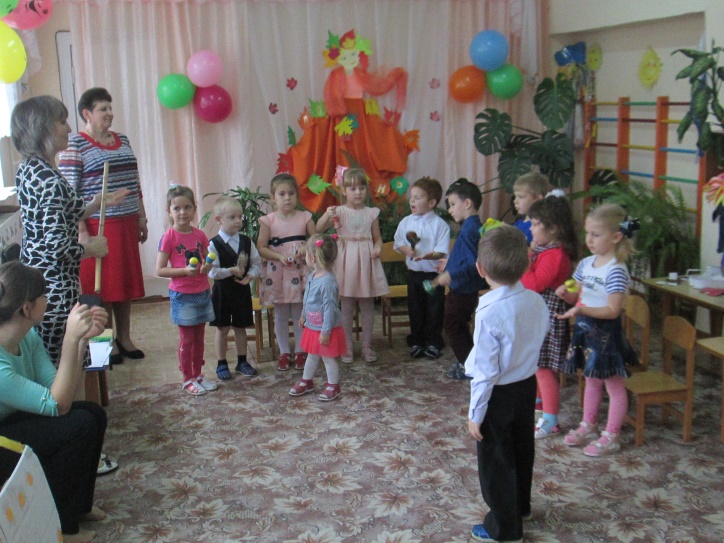 Осень: Спасибо вам, мои друзья,             Еще побуду с вами я             Побуду и на память вам             Подарки вкусные раздам!Раздают подарки или корзину с подаркамиВедущая: Какая славная у нас Осень. Сколько тепла, радости она нам подарила.                    Милая Осень щедра и красива                    Скажем мы Осени дружно:Все: Спасибо!